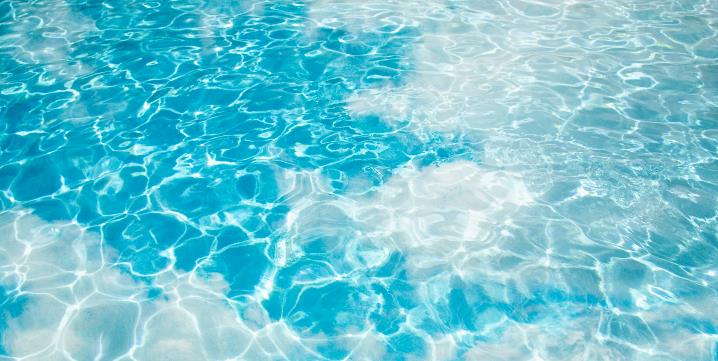 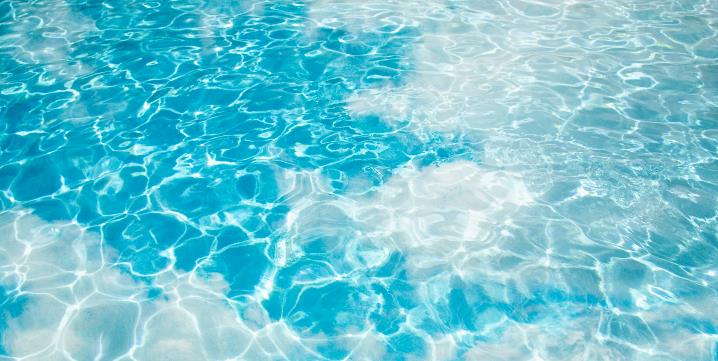 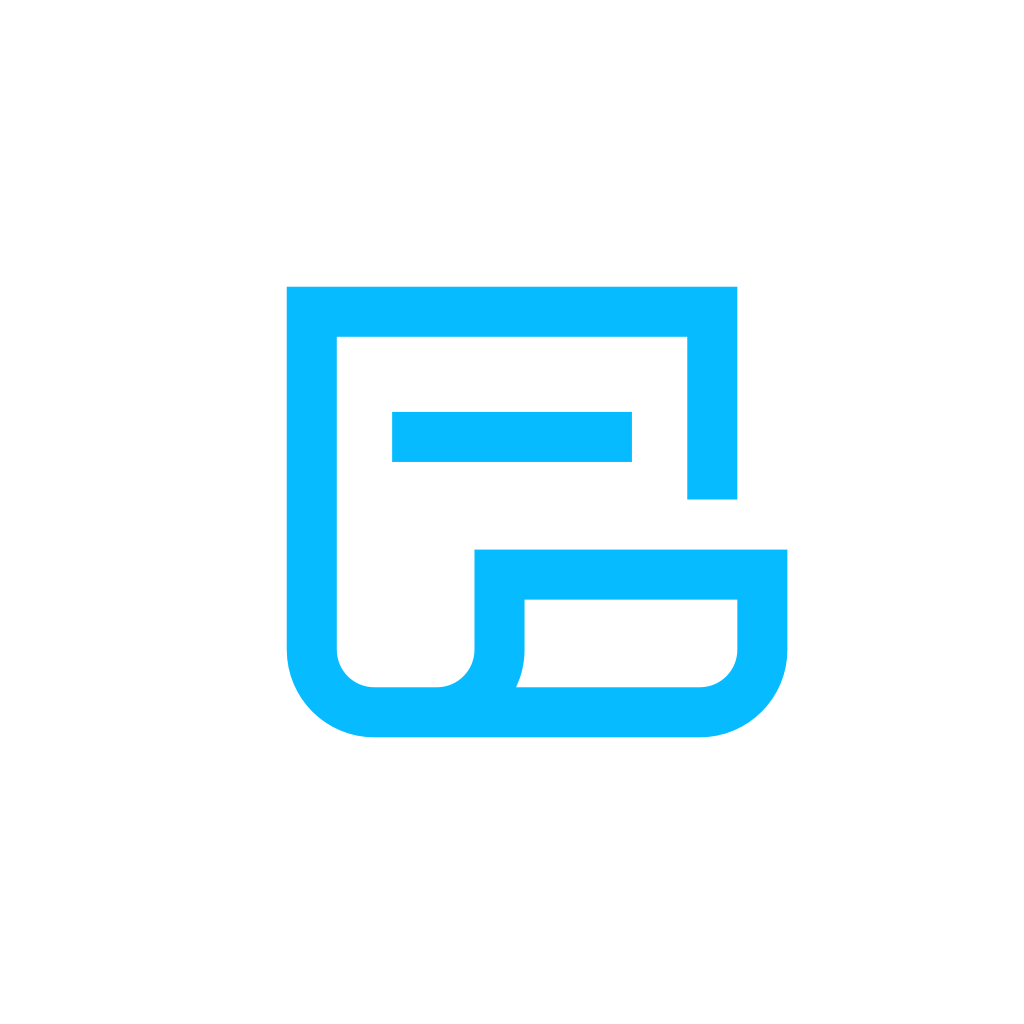 Microsoft InvoicingSoyez payé rapidement grâce à des factures et des paiements en ligne soignés.Conçu pour les petites entreprises.Microsoft InvoicingSoyez payé rapidement grâce à des factures et des paiements en ligne soignés.Conçu pour les petites entreprises.Microsoft InvoicingSoyez payé rapidement grâce à des factures et des paiements en ligne soignés.Conçu pour les petites entreprises.Vous en avez assez de préparer des factures manuellement ? Vous souhaitez être payé plus rapidement ? Inscrivez-vous à Microsoft Invoicing dès aujourd’hui.Vous en avez assez de préparer des factures manuellement ? Vous souhaitez être payé plus rapidement ? Inscrivez-vous à Microsoft Invoicing dès aujourd’hui.Vous en avez assez de préparer des factures manuellement ? Vous souhaitez être payé plus rapidement ? Inscrivez-vous à Microsoft Invoicing dès aujourd’hui.Vous en avez assez de préparer des factures manuellement ? Vous souhaitez être payé plus rapidement ? Inscrivez-vous à Microsoft Invoicing dès aujourd’hui.Vous en avez assez de préparer des factures manuellement ? Vous souhaitez être payé plus rapidement ? Inscrivez-vous à Microsoft Invoicing dès aujourd’hui.